Пожелания психолога  учителям и родителям 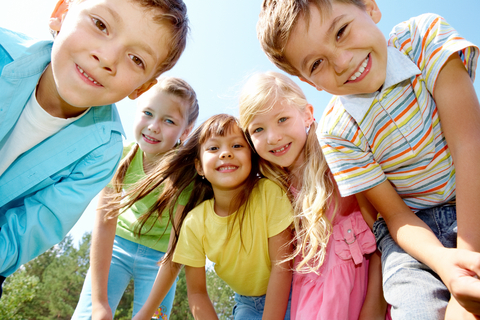 Каждый должен найти в жизни свою нишу.И ребенок – обязательно… Будьте терпеливы. Давайте ребенку время на осознание нового. Внушайте положительное. Не пугайте ребенка будущими бедами. Лучше говорить о том хорошем, что ждет его, если вести себя правильно. Почаще позволяйте ребенку делать то, что хочется ему, а не Вам. Принуждая, вы вырабатываете у него негативизм – отрицательное отношение ко всему, что вы можете сказать или сделать. Давайте ребенку отдых от Ваших внушений. По статистике, к ребенку 37 раз в сутки обращаются в повелительном тоне, 42 раза в увещевательном, 50 раз в обвинительном. Ребенку нужен отдых от каких бы то ни было воздействий и обращений. Он нуждается в своей доле свободы, чтобы вырасти самостоятельным.Уважайте право ребенка на тайну. Если ребенок Вас боится – он будет лгать. Чаще хвалите и поощряйте ребенка. Взрослые часто не обращают внимание на что-то хорошее, но сразу же реагируют на ошибки и проступки. Ребенок должен чувствовать Вашу поддержку, когда он добивается успехов. Внушайте ребенку, что он смелый, трудолюбивый, умный, находчивый, ловкий, аккуратный, думающий, любимый, нужный, незаменимый… Верьте в своего ребенка. Ваша вера способна прервать возможность в действительность. Ты замечательный! Ты умный и сообразительный» Ты это сможешь!ВНИМАНИЕ!Очень важно похвалить ребенка с самого утра. Это аванс на весь долгий и трудный день.

Рекомендации педагогам по работес гиперактивными детьми1. Введите знаковую систему оценивания. Хорошее поведение и успехи в учебе вознаграждайте. Не жалейте устно похвалить ребенка, если он успешно справился даже с небольшим заданием. 
2. Изменяйте режим урока – устраивайте минутки активного отдыха с легкими физическими упражнениями и релаксацией. 

3. В классе желательно иметь минимальное количество отвлекающих предметов (картин, стендов). Расписание занятий должно быть постоянным, так как дети с гиперактивностью часто забывают его. 

4. Оптимальное место для гиперактивного ребенка – в центре класса, напротив доски. Он всегда должен находиться перед глазами учителя. Ему должна быть предоставлена возможность быстро обращаться к учителю за помощью в случаях затруднений. 

5. Направляйте лишнюю энергию гиперактивных детей в полезное русло – во время урока попросите его вымыть доску, собрать тетради и т.д. 

6. Используйте в процессе обучения элементы игры, соревнования. Больше давайте творческих, развивающих заданий и наоборот, избегайте монотонной деятельности. Рекомендуется частая смена заданий с небольшим числом вопросов. 

7. На определенный отрезок времени давайте лишь одно задание. Если ученику предстоит выполнить большое задание, то оно предлагается ему в виде последовательных частей, и учитель периодически контролирует ход работы над каждой из частей, внося необходимые коррективы. 

8. Давайте задания в соответствии с рабочим темпом и способностями ученика. Избегайте предъявления завышенных или заниженных требований к ученику с СДВГ. 

9. Создавайте ситуации успеха, в которых ребенок имел бы возможность проявить свои сильные стороны. Научите его лучше их использовать, чтобы компенсировать нарушенные функции за счет здоровых. Пусть он станет классным экспертом по некоторым областям знаний. 

10. Совместно с психологом и социальным педагогом помогайте ребенку адаптироваться в условиях школы и классном коллективе – воспитывайте навыки работы в школе, обучайте необходимым социальным нормам и навыкам общения.Рекомендации психолога для педагогов по работес гиперактивными детьми с истерическими реакциями1. Стараться игнорировать истерические реакции ребенка. 2.     Предупредить класс не обращать внимания на ребёнка в момент истерики. 3.     Хвалить позитивные поступки ученика для закрепления нового стиля поведения. 4.     Не стремиться угодить. 5.     Не обращать постоянно внимание на его плохое поведение – это ему и надо (подсознательно).6.     Чаще давать понять, что он вправе сам решать и нести ответственность за свои решения и поступки. 7.     Занять ребенка таким видом деятельности, чтобы он мог и умел своим трудом выделиться среди сверстников, а не поведением, т.к. неутолима жажда признания. 8.     Высокий уровень притязаний. Нужно определить круг доступных притязаний для ребенка. 9.     Ученик требует достаточно много льгот для себя. 10. Такие дети могут манипулировать, способны входить в доверие. Не попадать под влияние и не позволять манипулировать собой. 11. He критиковать личность в целом, а его поступки. Замечания не делать постоянно. За несколько проступков – одно замечание или наказание.12. Пусть эмоции будут проявляться бурно, но не грубо, в рамках дозволенного. 13.  Усилить систему поощрений и наказаний (наказание неподвижностью). Такое наказание он запомнит (все в меру!)14.  Если ребенок осознал проступок, то с ним беседуют. Беседа должна быть запоминающейся. 15. Влияние всепрощающих взрослых устраняется. Семья как один человек - требования всех членов едины. 16. Ужесточить режим. Пресекать бесцельное времяпрепровождение. 17. Ребенок должен нести ответственность за помощь по дому, за выполнение уроков. Контроль не постоянный. 18. Не позволять выполнять другое дело, пока не доделает до конца первое. 19. Четко ориентировать в понятиях «хорошо», «плохо», «надо». 20. Повышать самооценку ребенка, уверенность в себе, через «ситуацию успеха".Как помочь ребенку наладить отношения с одноклассниками
  
Общие особенности непопулярных в классе детейАвтор: М.М. Кравцова
 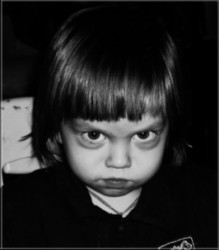 По наблюдениям автора, отвергаемые дети сами многое делают для того, чтобы стать жертвами нападок. Они легко поддаются на провокации одноклассников, выдают ожидаемые, часто неадекватные, реакции. Естественно, интересно обижать того, кто обижается, кто бросается с кулаками на окружающих после любого невинного замечания в свой адрес, кто начинает рыдать, если его немного подразнить, и т.д.Отвергаемые дети не умеют управлять своими чувствами, сдерживать эмоции, неправильно оценивают мотивы и смысл поступков. Например, один мальчик сказал, что "мстительность - хорошее качество", расценивая ее как умение постоять за себя. Поведение другого мальчика вызвало у одноклассника удивление: "Почему он так странно себя ведет? Когда мы его обзываем, начинает размахивать руками и гоняться за нами с криками. Я бы просто в лоб дал, и все".Эти дети очень трепетно относятся к проявленному к ним вниманию и сочувствию. Любой сверстник, оказавший им поддержку, подсказавший что-то, поделившийся чем-то, сразу же возводится в ранг "лучшего друга". Это довольно тяжелое бремя, так как отверженные дети могут быть весьма навязчивыми. Устав от избытка внимания и благодарности со стороны отверженного, сочувствующий может перейти в стан преследователей.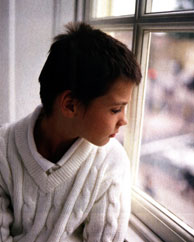 Похожая ситуация складывается у отвергаемых детей в отношениях со взрослыми, работающими в школе. Обычно отвергаемый ребенок жалуется на преследователей только классному руководителю. Но если кто-то из учителей, библиотекарь или психолог вмешается в очередной конфликт, окажет такому ребенку поддержку и защитит его, то впредь, встречаясь в коридоре со своим спасителем, ребенок будет приветливо здороваться, причем по нескольку раз на дню, и стремиться что-то рассказать, поделиться своими горестями. Бывает, после очередной беседы с таким ребенком понимаешь, что чувствовала булгаковская Маргарита, которая "имела неосторожность" подать Фриде надежду на помощь. Однажды заступившись за отвергаемого ребенка перед сверстниками или даже просто выслушав его, взрослый поселяет в нем надежду на то, что именно он тот человек, который в силах исправить сложившиеся отношения, но, к сожалению, это далеко не всегда удается сделать. Поневоле многие "защитники" начинают избегать таких детей, досадуя на них из-за собственного бессилия.Януш Корчак считал, что забота об отвергаемых детях требует большого такта: "Надо следить не только за тем, чтобы их не обижали, но чтобы и они никому не мешали". Таких детей необходимо учить правилам общения и взаимодействия. 